КОНТРОЛЬНО - СЧЕТНАЯ КОМИССИЯ 
ЯКОВЛЕВСКОГО ГОРОДСКОГО ОКРУГАСТАНДАРТ ВНЕШНЕГО МУНИЦИПАЛЬНОГО ФИНАНСОВОГО КОНТРОЛЯ СФК КСО 1.2 «ПРОВЕДЕНИЕ ЭКСПЕРТНО-АНАЛИТИЧЕСКОГО МЕРОПРИЯТИЯ»Утвержден распоряжением председателяКонтрольно - счетной комиссииЯковлевского городского округаот 28 декабря 2020 года № 15   Строитель 2020 годСодержаниеОбщие положения.Стандарт внешнего муниципального финансового контроля СФК КСО 1.2 «Проведение экспертно-аналитического мероприятия» (далее – Стандарт) подготовлен в соответствии с Федеральным законом от 07 февраля 2011 года № 6-ФЗ «Об общих принципах организации и деятельности контрольно-счетных органов субъектов Российской Федерации и муниципальных образований», Уставом Яковлевского городского округа, Положением о Контрольно-счетной палате Яковлевского городского округа, утвержденного решением Совета депутатов Яковлевского городского округа от 19 ноября 2018 года № 2, Общими требованиями к стандартам внешнего государственного и муниципального контроля для проведения контрольных и экспертно-аналитических мероприятий контрольно-счетными органами субъектов Российской Федерации и муниципальных образований, утвержденными Коллегией Счетной палаты Российской Федерации (протокол от 17 октября 2014 г. № 47К (993)).Стандарт разработан с учетом действующего стандарта Стандарт внешнего государственного аудита (контроля) СГА 102 «Общие правила проведения экспертно-аналитических мероприятий», утвержденного постановлением Коллегии Счетной палаты Российской Федерации от «20» октября 2017 г. № 12ПК.Целью Стандарта является установление общих правил и процедур проведения Контрольно-счетной комиссии Яковлевского городского округа (далее – Контрольно-счетная комиссия) экспертно-аналитических мероприятий.1.3. Задачами Стандарта являются: определение содержания, принципов и процедур проведения экспертно-аналитического мероприятия; установление общих требований к организации, подготовке, проведению и оформлению результатов экспертно-аналитического мероприятия.Положения Стандарта не распространяются на подготовку заключений Контрольно-счетной комиссии по проектам решений Совета депутатов Яковлевского  городского округа (далее – Совет депутатов) о бюджете Яковлевского городского округа, о внесении изменений в решение Совета депутатов о бюджете Яковлевского городского округа, об исполнении бюджета Яковлевского городского округа, по проектам муниципальных программ и проектам муниципальных правовых актов о внесении изменений в действующие муниципальные программы, осуществление которой регулируется соответствующими стандартами.Основные термины и понятия: мониторинг - наблюдение, оценка, анализ и прогноз состояния отдельных процессов; экспертиза - исследование соответствующего круга документов с целью оценки принимаемых решений и определения их экономической эффективности и возможных последствий; анализ - метод исследования (познания) явлений и процессов, в основе которого лежит изучение составных частей, элементов изучаемой системы, который применяется с целью выявления сущности, закономерностей, тенденций экономических и социальных процессов, хозяйственной деятельности и служит исходной отправной точкой прогнозирования, планирования, управления экономическими объектами и протекающими в них процессами; отчет (заключение) о результатах экспертно-аналитического мероприятия - итоговый документ, оформляемый в целом по результатам экспертно-аналитического мероприятия, в котором отражается содержание проведенного исследования, оформленный по установленной форме.Общая характеристика экспертно-аналитического мероприятия2.1. Экспертно-аналитическое мероприятие представляет собой одну из организационных форм осуществления экспертно-аналитической деятельности Контрольно-счетной комиссии, посредством которой обеспечивается реализация задач, функций и полномочий Контрольно-счетной комиссии в сфере внешнего муниципального финансового контроля.2.2. Предметом экспертно-аналитического мероприятия являются: организация бюджетного процесса в Яковлевском городском округе; формирование и использование бюджетных средств и муниципального имущества; деятельность органов местного самоуправления, муниципальных учреждений и предприятий городского округа.Предмет экспертно-аналитического мероприятия определяется на этапе формирования проекта плана работы Контрольно-счетной комиссии на очередной год (либо при корректировке плана в виде включения в него новых мероприятий) и отражается, как правило, в наименовании экспертно-аналитического мероприятия. Предмет экспертно-аналитического мероприятия в ходе его проведения изменению не подлежит.2.3. Объектами экспертно-аналитического мероприятия являются: органы местного самоуправления Яковлевского городского округа; муниципальные учреждения и унитарные предприятия Яковлевского городского округа; иные организации, на которые в рамках предмета экспертно-аналитического мероприятия распространяются контрольные полномочия Контрольно-счетной комиссии, установленные Федеральным законом от 07 февраля 2011 года № 6-ФЗ «Об общих принципах организации и деятельности контрольно-счетных органов субъектов Российской Федерации и муниципальных образований», Бюджетным кодексом Российской Федерации, иными нормативными правовыми актами Российской Федерации и Яковлевского городского округа.Экспертно-аналитическое мероприятие в отношении объекта экспертно-аналитического мероприятия может быть осуществлено как по месту нахождения объекта экспертно-аналитического мероприятия, так и путем направления запроса в объект экспертно-аналитического мероприятия. К объектам экспертно-аналитического мероприятия не относятся органы и организации, которым в ходе экспертно-аналитического мероприятия направляются запросы в целях получения информации, необходимой для исследования, оценки, анализа и мониторинга в сфере деятельности объекта экспертно-аналитического мероприятия.Экспертно-аналитическое мероприятие должно быть: объективным - осуществляться с использованием обоснованных фактических документальных данных, полученных в установленном порядке, и обеспечивать полную и достоверную информацию по предмету мероприятия; системным - представлять собой комплекс экспертно-аналитических действий, взаимоувязанных по срокам, охвату вопросов, анализируемым показателям, приемам и методам; результативным - организация мероприятия должна обеспечивать возможность подготовки выводов, предложений и рекомендаций по предмету мероприятия. При проведении экспертно-аналитического мероприятия могут использоваться мониторинг, экспертиза, обследование, анализ либо их сочетания в зависимости от предмета и целей экспертно-аналитического мероприятия.Организация экспертно-аналитического мероприятия3.1. Экспертно-аналитическое мероприятие проводится на основании плана работы Контрольно-счетной комиссии на текущий год. Датой начала проведения экспертно-аналитического мероприятия является дата, указанная в распоряжении председателя Контрольно-счетной комиссии о проведении экспертно-аналитического мероприятия, а датой окончания – дата утверждения отчета (заключения) о результатах экспертно-аналитического мероприятия председателем Контрольно-счетной комиссии.3.2. Экспертно-аналитическое мероприятие проводится на основе информации и материалов, получаемых по запросам, и (или) при необходимости непосредственно по месту расположения объектов мероприятия в соответствии с программой проведения данного мероприятия.3.3. Организация экспертно-аналитического мероприятия включает три этапа, каждый из которых характеризуется выполнением определенных задач: подготовительный этап экспертно-аналитического мероприятия; основной этап экспертно-аналитического мероприятия; заключительный этап экспертно-аналитического мероприятия.3.4. Подготовительный этап экспертно-аналитического мероприятия осуществляется в целях предварительного изучения предмета и объектов мероприятия, подготовки программы и рабочего плана его проведения (при необходимости).3.5. Основной этап экспертно-аналитического мероприятия заключается в непосредственном исследовании его предмета, по результатам которого оформляется аналитическая справка. 3.6. На заключительном этапе экспертно-аналитического мероприятия формируются выводы, подготавливаются предложения (рекомендации), оформляется и представляется на рассмотрение Совету депутатов Яковлевского городского округа отчет (заключение) о результатах экспертно-аналитического мероприятия.Продолжительность каждого из этапов экспертно-аналитического мероприятия зависит от предмета и целей экспертно-аналитического мероприятия, в том числе от особенностей исследуемых актуальных проблем.В случае если вопросы экспертно-аналитического мероприятия предполагают работу с информацией, документами и материалами, содержащими сведения, составляющие государственную или иную охраняемую законом тайну, организация и проведение экспертно-аналитического мероприятия, оформление его результатов осуществляются с учетом требований законодательства Российской Федерации по защите сведений, составляющих государственную и иную охраняемую законом тайну.В случаях, когда для достижения целей экспертно-аналитического мероприятия и получения ответов на поставленные вопросы необходимы специальные знания, навыки и опыт, которыми не владеют должностные лица Контрольно-счетной комиссии, к участию в проведении экспертно-аналитического мероприятия могут привлекаться на договорной основе внешние эксперты. Участие внешних экспертов в экспертно-аналитическом мероприятии осуществляется посредством выполнения внешним экспертом конкретного вида и определенного объема работ, отдельных заданий, подготовки аналитических справок, экспертных заключений и оценок. Непосредственное руководство проведением экспертно-аналитического мероприятия и координацию действий должностных лиц Контрольно-счетной комиссии (исполнителей) осуществляет председатель Контрольно-счетной комиссии. Численность должностных лиц Контрольно-счетной комиссии, участвующих в проведении экспертно-аналитического мероприятия, не должна быть менее двух человек. В случае если мероприятие проводится одним сотрудником Контрольно-счетной комиссии, то им выполняются все действия, предусмотренные настоящим Стандартом.В экспертно-аналитическом мероприятии не имеют права принимать участие должностные лица Контрольно-счетной комиссии, состоящие в родственной связи с руководством объектов экспертно-аналитического мероприятия (обязаны сообщить председателю Контрольно-счетной комиссии о наличии таких связей). Запрещается привлекать к участию в экспертно-аналитическом мероприятии должностных лиц Контрольно-счетной комиссии, которые в исследуемом периоде были штатными сотрудниками одного из объектов экспертно-аналитического мероприятия.Должностные лица Контрольно-счетной комиссии не вправе вмешиваться в оперативно-хозяйственную деятельность объектов экспертно-аналитического мероприятия, не вправе разглашать полученную информацию, обязаны сохранять государственную, служебную, коммерческую и иную охраняемую законом тайну, ставшую им известной при проведении экспертно-аналитического мероприятия.В ходе проведения экспертно-аналитического мероприятия формируется рабочая документация в целях: изучения предмета экспертно-аналитического мероприятия; подтверждения результатов экспертно-аналитического мероприятия, в том числе письменного оформления (документирования) доказательств; подтверждения примененных в ходе экспертно-аналитического мероприятия методов сбора и анализа фактических данных и информации; обеспечения качества и контроля качества экспертно-аналитического мероприятия; подтверждения выполнения должностными лицами Контрольно-счетной комиссии программы и рабочего плана проведения экспертно-аналитического мероприятия.К рабочей документации относятся документы (их копии) и иные материалы, получаемые от объектов экспертно-аналитического мероприятия, других государственных органов, организаций и учреждений, а также документы (справки, расчеты, аналитические записки и т.д.), подготовленные должностными лицами Контрольно-счетной комиссии самостоятельно на основе собранных фактических данных и информации. В состав рабочей документации включаются документы и материалы, в том числе заключения и аналитические записки, послужившие основанием для формирования выводов, содержащихся в отчете о результатах экспертно-аналитического мероприятия.Сформированная рабочая документация включается в дело экспертно-аналитического мероприятия и систематизируется в нем в порядке, отражающем последовательность осуществления процедур подготовки и проведения мероприятия.Подготовительный этап экспертно-аналитического мероприятия4.1. Подготовительный этап экспертно-аналитического мероприятия состоит: в предварительном изучении предмета и объектов экспертно-аналитического мероприятия (при необходимости определении, уточнении перечня объектов), определении целей и вопросов экспертно-аналитического мероприятия, методов, применяемых для его проведения,разработки и утверждении программы проведения экспертно-аналитического мероприятия; разработки рабочего плана проведения экспертно-аналитического мероприятия.Проведение подготовительного этапа экспертно-аналитического мероприятия направлено на снижение рисков проведения экспертно-аналитического мероприятия за счет: сбора необходимых фактических данных и информации (материалов, документов) о предмете экспертно-аналитического мероприятия; определения способов получения фактических данных и информации для формирования доказательств; определения релевантных методов анализа фактических данных и информации. Подготовительный этап экспертно-аналитического мероприятия начинается с даты, соответствующей дате начала проведения экспертно-аналитического мероприятия. 4.2. Предварительное изучение предмета и объектов экспертно-аналитического мероприятия проводится на основе полученной информации и собранных материалов. Информация по предмету экспертно-аналитического мероприятия при необходимости может быть получена путем направления в установленном порядке в адрес руководителей объектов экспертно-аналитического мероприятия, других государственных органов, организаций и учреждений запросов Контрольно-счетной комиссии о предоставлении информации.4.3. По результатам предварительного изучения предмета и объектов экспертно-аналитического мероприятия определяются цели и вопросы мероприятия, методы его проведения, а также объем необходимых аналитических процедур. Формулировки целей должны четко указывать, решению каких исследуемых проблем или их составных частей будет способствовать проведение данного экспертно-аналитического мероприятия. Цели экспертно-аналитического мероприятия должны формулироваться с учетом следующих требований: - понятность. Цели (их формулировки) ясны, не подвержены различным интерпретациям, содержат однозначно определяемые термины; - конкретность. Цели (их формулировки) позволяют получить однозначное представление об ожидаемых результатах, которые могут быть выражены количественно и (или) качественно; - достижимость. Цели определяются с учетом ресурсных и иных ограничений, рисков, влияющих на возможность их достижения. Цели экспертно-аналитического мероприятия должны определяться таким образом, чтобы по его результатам можно было сделать соответствующие им выводы и сформулировать предложения (рекомендации). Состав целей экспертно-аналитического мероприятия определяется с учетом необходимости полного охвата предмета экспертно-аналитического мероприятия, а также целесообразности исследования аспектов предметной области, характеризующихся повышенным уровнем риска. Формулировка цели должна содержать глагол "оценить", "исследовать", "проанализировать" и может содержать часть исследуемого предмета ("оценить стратегическую результативность...", "проанализировать реализуемость...", "исследовать актуальность, целесообразность, устойчивость, качество, состоятельность..." и т.д.).По каждой цели экспертно-аналитического мероприятия определяется перечень вопросов, которые необходимо изучить и проанализировать в ходе проведения мероприятия. Формулировки и содержание вопросов должны выражать действия, которые необходимо выполнить для достижения целей мероприятия. Вопросы должны быть существенными и важными для достижения целей мероприятия.Вопросы к каждой цели экспертно-аналитического мероприятия формулируются с учетом следующих требований: - необходимость. Все вопросы направлены на достижение цели экспертно-аналитического мероприятия; - достаточность. Совокупность вопросов обеспечивает возможность получения полной и исчерпывающей информации для достижения конкретной цели экспертно-аналитического мероприятия; - взаимоисключаемость. Отсутствуют вопросы, содержание которых частично или полностью повторяется. Формулировки и содержание вопросов должны выражать действия ("проанализировать...", "оценить...", "исследовать..." и т.д.), которые необходимо выполнить для достижения целей мероприятия.По результатам предварительного изучения предмета и объектов экспертно-аналитического мероприятия разрабатывается программа проведения экспертно-аналитического мероприятия (приложение 1 к настоящему Стандарту), которая должна содержать следующие данные: основание для проведения мероприятия (пункт плана работы Контрольно-счетной комиссии); предмет мероприятия; объект(ы) мероприятия; цель (цели) и вопросы мероприятия; исследуемый период; сроки проведения мероприятия; состав ответственных исполнителей мероприятия; срок представления отчета (заключения) о результатах экспертно-аналитического мероприятия. Программа проведения экспертно-аналитического мероприятия утверждается председателем Контрольно-счетной комиссии.В процессе проведения экспертно-аналитического мероприятия в программу могут быть внесены изменения, утверждаемые в соответствии с порядком, которым данная программа утверждалась.При наличии необходимости, после утверждения программы проведения экспертно-аналитического мероприятия, может быть подготовлен рабочий план (приложение 2 к настоящему Стандарту) проведения экспертно-аналитического мероприятия. Рабочий план проведения экспертно-аналитического мероприятия содержит распределение конкретных заданий по выполнению программы проведения мероприятия между исполнителями мероприятия с указанием содержания работ (процедур) и сроков их исполнения.В случае проведения экспертно-аналитического мероприятия, предусматривающего выезд (выход) на места расположения объектов мероприятия, руководителям объектов мероприятия направляются соответствующие уведомления (приложение 3 к настоящему Стандарту) о проведении экспертно-аналитического мероприятия на данных объектах. В уведомлении указываются наименование мероприятия, основание для его проведения, сроки проведения мероприятия на объекте, исполнитель мероприятия (состав группы) и предлагается создать необходимые условия для проведения экспертно-аналитического мероприятия. К уведомлению могут прилагаться: копия утвержденной программы проведения экспертно-аналитического мероприятия (или выписка из программы); перечень документов, которые должностные лица объекта мероприятия должны подготовить для представления лицам, участвующим в проведении мероприятия; перечень вопросов, на которые должны ответить должностные лица объекта мероприятия до начала проведения мероприятия на данном объекте; специально разработанные для данного мероприятия формы, необходимые для систематизации представляемой информации.Основной этап экспертно-аналитического мероприятия5.1. Основной этап экспертно-аналитического мероприятия заключается в сборе и анализе фактических данных и информации о предмете мероприятия, в непосредственном исследовании предмета экспертно-аналитического мероприятия в соответствии с целями и вопросами, содержащимися в программе его проведения. Результатом проведения данного этапа являются оформление заключения по результатам анализа или обследования и рабочая документация.5.2. Сбор фактических данных и информации осуществляется, как правило, посредством направления запросов Контрольно-счетной комиссии о предоставлении информации в объекты экспертно-аналитического мероприятия, а также в иные органы и организации.В случае если предусмотрен выход (выезд) на объекты экспертно-аналитического мероприятия, получение фактических данных и информации осуществляется непосредственно по месту расположения объектов экспертно-аналитического мероприятия.5.2.1. Сбор фактических данных и информации осуществляется в объеме, достаточном для формирования доказательств, формулирования выводов об объективном состоянии дел в исследуемой сфере и подготовки предложений (рекомендаций) по результатам проведения экспертно-аналитического мероприятия. Объем необходимых работ (процедур) по сбору и анализу фактических данных и информации для формирования доказательств должен быть соизмерим и оправдан их значимостью для подготовки и обоснования результатов и выводов по итогам проведения экспертно-аналитического мероприятия.5.2.2. Получение доказательств. 5.2.2.1. Доказательства представляют собой фактические данные и информацию, а также результаты их анализа, которые подтверждают результаты и выводы и обосновывают предложения (рекомендации), сформулированные по итогам экспертно-аналитического мероприятия.5.2.2.2. Процесс получения доказательств включает следующие этапы: сбор фактических данных и информации в соответствии с программой проведения экспертно-аналитического мероприятия, определение их полноты, уместности и надежности; анализ собранных фактических данных и информации с точки зрения формирования достаточных и надлежащих доказательств в соответствии с целями экспертно-аналитического мероприятия; проведение дополнительного сбора фактических данных и информации в случае их недостаточности для формирования обоснованных выводов в соответствии с целями экспертно-аналитического мероприятия.5.2.2.3. Для достижения целей, подтверждения результатов и выводов и обоснования предложений (рекомендаций) по итогам экспертно-аналитического мероприятия формируются достаточные и надлежащие доказательства. Доказательства являются достаточными, если их объем и содержание позволяют сделать обоснованные однозначные выводы, сформулировать предложения (рекомендации) по результатам проведенного экспертно-аналитического мероприятия.При оценке достаточности доказательств следует исходить из следующего: чем выше риск существенного искажения фактических данных и информации, используемых для формулирования выводов, подготовки предложений (рекомендаций), тем выше требования к количеству (достаточность) и качеству (насколько являются надлежащими) доказательств. Под риском существенного искажения фактических данных и информации понимается такой уровень искажения значений данных и информации, при котором они влияют на объективность формулируемых выводов, подготовленных предложений (рекомендаций); наличие большого количества доказательств не компенсирует недостатка их уместности, надежности и валидности; обычно требуется больше доказательств, когда представители объекта экспертно-аналитического мероприятия имеют другое (отличное от мнения участников мероприятия) мнение. Определение участником мероприятия того, что доказательства являются надлежащими, включает оценку их уместности, надежности и валидности. Уместность означает, что доказательства имеют логическую связь с целями и вопросами и значимы для достижения целей экспертно-аналитического мероприятия.Надежность означает степень, в которой доказательства подтверждаются данными из различных источников или позволяют получать одни и те же результаты при повторном их получении. Валидность означает обоснованность и пригодность применения методик и результатов исследования к конкретным условиям экспертно-аналитического мероприятия. Для результатов и выводов с высоким уровнем существенности и значимости используются более высокие требования к достаточности и тому, являются ли доказательства надлежащими. Доказательства и иные сведения, полученные в ходе экспертно-аналитического мероприятия, документируются (фиксируются) в рабочей документации.5.3. В случаях непредоставления, неполного или несвоевременного предоставления документов и материалов, запрошенных при проведении экспертно-аналитического мероприятия, при отсутствии письменного мотивированного обоснования руководителя объекта мероприятия о невозможности предоставления документов и материалов в срок и в полном объеме составляется акт по факту создания препятствий должностным лицам Контрольно-счетной комиссии для проведения экспертно-аналитического мероприятия (далее - акт) с указанием даты, времени, места, данных руководителя и (или) иного ответственного должностного лица объекта экспертно-аналитического мероприятия, допустивших противоправные действия, и иной необходимой информации.При сборе фактических данных и информации по месту расположения объекта экспертно-аналитического мероприятия указанный акт также составляется в случаях отказа должностных лиц объекта экспертно-аналитического мероприятия в допуске должностных лиц Контрольно-счетной комиссии, участвующих в проведении экспертно-аналитического мероприятия, на объект экспертно-аналитического мероприятия. Форма акта по фактам создания препятствий должностным лицам Контрольно-счетной комиссии для проведения экспертно-аналитического мероприятия приведена в приложении № 4 к Стандарту. Указанный акт оформляется в двух экземплярах, один из которых с сопроводительным письмом направляется (передается под расписку) руководителю и (или) иному ответственному должностному лицу объекта экспертно-аналитического мероприятия. Если в течение двух рабочих дней после направления (передачи) указанного акта препятствия, созданные для проведения экспертно-аналитического мероприятия, не устранены, председатель Контрольно-счетной комиссии подготавливает предписание Контрольно-счетной комиссии по фактам создания препятствий для проведения экспертно-аналитического мероприятия.5.4. Предписание Контрольно-счетной комиссии по фактам создания препятствий для проведения экспертно-аналитического мероприятия должно содержать: исходные данные об экспертно-аналитическом мероприятии (основание его проведения, наименование экспертно-аналитического мероприятия, наименование объекта экспертно-аналитического мероприятия); указание на конкретные факты создания препятствий должностным лицам Контрольно-счетной комиссии для проведения экспертно-аналитического мероприятия; требование об устранении указанных препятствий для проведения экспертно-аналитического мероприятия и о принятии мер в отношении должностных лиц, препятствующих работе должностных лиц Контрольно-счетной комиссии; срок выполнения предписания Контрольно-счетной комиссии. Форма предписания Контрольно-счетной комиссии по фактам создания препятствий для проведения экспертно-аналитического мероприятия приведена в приложении № 5 к Стандарту. 5.5. По результатам выполнения работ (процедур), указанных в рабочем плане проведения экспертно-аналитического мероприятия, должностные лица Контрольно-счетной комиссии, участвующие в проведении мероприятия, формируют аналитические справки, подтверждающие выполнение заданий рабочего плана, которые включаются в состав рабочей документации. Форма аналитической справки приведена в приложении № 6 к Стандарту.По результатам исследования предмета экспертно-аналитического мероприятия подготавливается заключение (отчет). Заключение (отчет) подготавливается на основании рабочей документации, в том числе с учетом подготовленных аналитических справок, и имеет следующую структуру: основание проведения экспертно-аналитического мероприятия; предмет экспертно-аналитического мероприятия; исследуемый период; результаты экспертно-аналитического мероприятия. Заключение (отчет) подписывает председатель Контрольно-счетной комиссии. Форма заключения (отчета) по результатам анализа, обследования, проведенного в ходе экспертно-аналитического мероприятия, приведена в приложении № 7 к Стандарту.В случаях если в ходе сбора фактических данных и информации, необходимых для проведения экспертно-аналитического мероприятия, изучения, обследования и анализа вопросов, включенных в программу и рабочий план проведения экспертно-аналитического мероприятия, будут установлены признаки нарушений в хозяйственной, финансовой, коммерческой и иной деятельности объектов экспертно-аналитического мероприятия, то такие сведения и факты отражаются исполнителями в аналитической справке и заключении непосредственно после изложения материала по вопросам мероприятия. Председатель Контрольно-счетной комиссии организует ознакомление руководителей объектов экспертно-аналитического мероприятия с информацией об установленных признаках нарушений путем направления им выписок из заключения не позднее трех рабочих дней со дня регистрации заключения с сопроводительным письмом, в котором указывается возможность и устанавливается срок представления пояснений относительно таких сведений и фактов. Срок представления пояснений устанавливается не позднее 14 рабочих дней до срока представления отчета о результатах экспертно-аналитического мероприятия. Пояснения руководителей объектов экспертно-аналитического мероприятия в отношении отраженных в заключении признаков нарушений могут учитываться при составлении отчета о результатах экспертно-аналитического мероприятия.Заключительный этап экспертно-аналитического мероприятия6.1. Заключительный этап экспертно-аналитического мероприятия состоит в подготовке на основе фактических данных и информации, зафиксированных в аналитических справках и заключениях, оформленных в ходе экспертно-аналитического мероприятия, выводов и предложений (рекомендаций), которые отражаются в отчете о результатах экспертно-аналитического мероприятия и других документах, подготавливаемых по результатам экспертно-аналитического мероприятия. 6.1.1. Выводы, сформулированные на основе результатов экспертно-аналитического мероприятия, должны отвечать следующим требованиям: выводы должны обобщать результаты экспертно-аналитического мероприятия, являться логическим итогом их анализа; выводы формулируются в виде умозаключения, характеризующего состояние (показатели) исследуемой сферы, включая ее положительные, негативные или нейтральные свойства; выводы должны указывать на наличие проблем, их причины, риски, тенденции и степень их влияния на различные аспекты предметной области и иные связанные с ней сферы. При наличии положительного опыта, выявленного в ходе экспертно-аналитического мероприятия, выводы должны указывать на возможность и целесообразность его распространения; формулировки выводов должны представлять собой итоговые утверждения, выражающие в краткой форме основные результаты экспертно-аналитического мероприятия по каждой его цели;формулировки выводов не должны дублировать описания результатов мероприятия, приведенных в соответствующем разделе отчета.6.1.2. На основе выводов подготавливаются предложения (рекомендации). Предложения (рекомендации) адресуются объекту экспертно-аналитического мероприятия и указывают на меры, принятие которых в рекомендуемые сроки будет способствовать решению актуальных вопросов. Предложения (рекомендации) сформулированы надлежащим образом, если они: направлены на решение проблем и устранение недостатков, а также причин их возникновения; логически следуют из выводов, опирающихся на результаты экспертно-аналитического мероприятия; конкретны, ориентированы на результат, содержат рекомендованный срок реализации; адресованы объектам экспертно-аналитического мероприятия, иным органам и организациям, к полномочиям и ответственности которых относится их реализация (далее - получатели (адресаты); учитывают возможности получателей (адресатов) реализовать их в рекомендованные сроки самостоятельно или с привлечением дополнительных ресурсов; формулируются с учетом возможности мониторинга их реализации, а в случае необходимости выполнения для реализации предложения (рекомендации) нескольких отдельных взаимосвязанных действий обеспечивается возможность осуществления мониторинга выполнения каждого из таких действий; учитывают ранее выданные предложения (рекомендации), а также результаты их реализации.6.2. При подготовке выводов и предложений (рекомендаций) по результатам экспертно-аналитического мероприятия могут использоваться результаты работы внешних экспертов, привлеченных к участию в экспертно-аналитическом мероприятии.6.3. Отчет о результатах экспертно-аналитического мероприятия (далее - отчет) должен содержать: ключевые итоги мероприятия в объеме до пяти страниц, в которых приводится обобщенное описание наиболее важных результатов экспертно-аналитического мероприятия, наиболее значимых выводов и предложений (рекомендаций); исходные данные о мероприятии (основание для проведения мероприятия, предмет, цель (цели) мероприятия); объекты мероприятия, исследуемый период, сроки проведения мероприятия; краткую характеристику сферы предмета экспертно-аналитического мероприятия в объеме не более одной страницы, в которой излагается информация о предмете исследования, необходимая и достаточная в качестве контекста для дальнейшего изложения результатов экспертно-аналитического мероприятия (при необходимости); информацию о результатах мероприятия, отражающую итоги исследования предмета мероприятия, конкретные результаты по каждой цели мероприятия в разрезе вопросов, выявленные проблемы, причины их возникновения и последствия, оценку надежности используемых фактических данных и информации (при необходимости); выводы по каждой цели мероприятия, в которых в обобщенной форме отражаются итоговые оценки исследованных актуальных проблем; предложения (рекомендации) с указанием получателя (адресата). При необходимости отчет может содержать приложения. Форма отчета о результатах экспертно-аналитического мероприятия приведена в приложении № 8 Стандарту.6.4. При составлении отчета следует руководствоваться следующими требованиями: результаты экспертно-аналитического мероприятия должны излагаться в отчете последовательно, в соответствии с целями программы его проведения, с акцентированием на наиболее важных положениях; отчет должен включать только ту информацию, результаты и выводы, которые подтверждаются материалами рабочей документации мероприятия; выводы, предложения (рекомендации) в отчете формулируются с учетом требований пунктов 6.1.1 и 6.1.2 Стандарта соответственно; в отчете необходимо избегать лишних подробностей и детализации, которые отвлекают внимание от наиболее важных его положений; текст отчета должен быть написан лаконично, не содержать повторений, легко читаться и быть понятным, а при использовании каких-либо специальных терминов и сокращений они должны быть объяснены; объем текста отчета, не считая приложений к нему, с учетом масштаба и характера проведенного экспертно-аналитического мероприятия не должен превышать 45 страниц;непосредственно в тексте отчета используются наглядные средства (фотографии, рисунки, таблицы, схемы, графики и т. п.) малого формата и объема; описание методов сбора и анализа фактических данных и информации для получения доказательств, включая описание ограничений данных и методов их сбора и анализа (при наличии), графический и табличный материал большого объема и (или) формата, схемы, методы расчетов, другие поясняющие, справочные данные и материалы, дополняющие и (или) иллюстрирующие информацию о результатах мероприятия, информация и материалы, содержащие сведения, составляющие государственную и иную охраняемую законом тайну, оформляются в виде отдельных приложений к отчету, в том числе с учетом требований, предъявляемых к секретному делопроизводству. Подготовка отчета завершается подготовкой раздела "Ключевые итоги экспертно-аналитического мероприятия". Содержание данного раздела включает изложение ключевых итогов экспертно-аналитического мероприятия, выполненное на основе обобщения положений отчета и выделения наиболее существенных итогов экспертно-аналитического мероприятия. графический материал большого объема и (или) формата, таблицы большого формата, схемы, методы расчетов и т.п., дополняющие и (или) иллюстрирующие информацию о результатах мероприятия, должны приводиться в отдельных приложениях к отчету.Содержание отчета (заключения) о результатах экспертно-аналитического мероприятия должно соответствовать: требованиям Стандарта и иных документов Контрольно-счетной комиссии; исходной постановке задачи, которая сформулирована в наименовании экспертно-аналитического мероприятия в плане работы Контрольно-счетной комиссии; программе проведения экспертно-аналитического мероприятия; рабочей документации мероприятия.Подготовку отчета о результатах экспертно-аналитического мероприятия организуют сотрудники Контрольно-счетной комиссии, ответственные за проведение экспертно-аналитического мероприятия. Отчет о результатах экспертно-аналитического мероприятия подписывает председатель Контрольно-счетной комиссии.  Информационное письмо о результатах проведенного экспертно-аналитического мероприятия может быть направлено главе администрации Яковлевского городского округа по инициативе председателя Контрольно-счетной комиссии или по запросу указанного лица.В информационных письмах излагаются ключевые итоги экспертно-аналитического мероприятия, содержащиеся в отчете и представляющие интерес для соответствующих адресатов, а также предложения (рекомендации), подготовленные по результатам экспертно-аналитического мероприятия.В информационном письме (при необходимости) указывается просьба проинформировать Контрольно-счетную комиссию о результатах его рассмотрения. Форма информационного письма Контрольно-счетной комиссии приведена в приложении № 9 к Стандарту.Приложение 1 к Стандарту внешнего муниципального финансового контроля «Проведение экспертно-аналитического мероприятия» Программа проведения экспертно-аналитического мероприятияПРОГРАММАпроведения экспертно-аналитического мероприятияОснование для проведения мероприятия: ________________________________________                                                                                                     пункт плана работы КСК на 20__ год Предмет мероприятия: ________________________________________________________                                                                                    указывается, что именно проверяетсяОбъекты мероприятия:________________________________________________________                                                                                              полное наименование объекта Цель мероприятия:____________________________________________________________                                      формулировка целиВопросы мероприятия: _________________________________________________________                                 формулировка вопросовИсследуемый период: с «___» ________ 20__ года по «___» ________ 20__ года. Сроки проведения мероприятия: с «___» ________ 20__ года по «___» ________ 20__ года.Состав ответственных исполнителей: ____________________________________________ Председатель Контрольно-счетной комиссии Яковлевского городского округа                 личная подпись         инициалы и фамилияПриложение 2 к Стандарту внешнего муниципального финансового контроля «Проведение экспертно-аналитического мероприятия»Форма рабочего плана Рабочий план проведения экспертно-аналитического мероприятия _____________________________________наименование мероприятияРуководитель должность                                                личная подпись                    инициалы и фамилия С рабочим планом ознакомлены: Участники  должность                                                личная подпись                    инициалы и фамилияПриложение 3 к Стандарту внешнего муниципального финансового контроля «Проведение экспертно-аналитического мероприятия»Форма уведомления о проведении экспертно-аналитического мероприятияРОССИЙСКАЯ ФЕДЕРАЦИЯБЕЛГОРОДСКАЯ ОБЛАСТЬ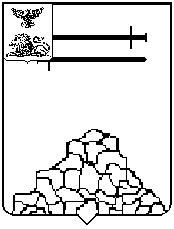 КОНТРОЛЬНО - СЧЕТНАЯ КОМИССИЯЯКОВЛЕВСКОГО ГОРОДСКОГО ОКРУГА. Строитель, ул. Ленина, д.16                                        т. 5-04-41                                                                 « ___ » _________ 20___ г.  № ___                                                  Руководителю объекта Экспертно-аналитического мероприятияфамилия и инициалы Уважаемый (ая) имя отчество!Контрольно-счетная комиссия Яковлевского городского округа уведомляет Вас, что в соответствии с пунктом ___ раздела ___ плана работы Контрольно-счетной комиссии Яковлевского городского на 20__ год, утвержденного распоряжением председателя Контрольно-счетной комиссии Яковлевского городского округа от «___» ________ 20__ года № ___, в __________________________________________________________________                                             наименование объекта мероприятия_____________________________________________________________________________                                                               должность, фамилии и инициалыбудет проводиться экспертно-аналитическое мероприятие «_________________________».                                                                                                                               наименование мероприятияСрок проведения экспертно-аналитического мероприятия с «___» ________ 20__ года по «___» ________ 20__ года. В соответствии со статьями 13, 14 Федерального закона от 07 февраля 2011 года        № 6-ФЗ «Об общих принципах организации и деятельности контрольно-счетных органов субъектов Российской Федерации и муниципальных образований», Положения о Контрольно-счетной комиссии Яковлевского городского округа, утвержденного решением Совета депутатов Яковлевского городского округа от 19 ноября 2018 года № 2, прошу обеспечить необходимые условия для работы исполнителей и подготовить необходимые документы и материалы по прилагаемым формам и перечню вопросов. Приложение: 1. Программа проведения экспертно-аналитического мероприятия (копия или выписка) на ___ л. в 1 экз. 2. Перечень документов и вопросов на ___ л. в 1 экз. (при необходимости). 3. Формы на ___ л. в 1 экз. (при необходимости).Председатель Контрольно-счетной комиссии Яковлевского городского округа             личная подпись            инициалы и фамилияПриложение 4 к Стандарту внешнего муниципального финансового контроля «Проведение экспертно-аналитического мероприятия» Форма акта по фактам создания препятствий должностным лицам Контрольно-счетной комиссии при проведении экспертно-аналитического мероприятияРОССИЙСКАЯ ФЕДЕРАЦИЯБЕЛГОРОДСКАЯ ОБЛАСТЬКОНТРОЛЬНО - СЧЕТНАЯ КОМИССИЯЯКОВЛЕВСКОГО ГОРОДСКОГО ОКРУГА. Строитель, ул. Ленина, д.16                                        т. 5-04-41                                                                 « ___ » _________ 20___ г.  № ___                                                  Актпо фактам создания препятствий должностным лицам Контрольно-счетной комиссии для проведения экспертно-аналитического мероприятия«___» ________ 20__ г.                                                                                            г. СтроительВ соответствии с пунктом __ раздела __ плана работы Контрольно-счетной комиссии Яковлевского городского округа на ___ год, утвержденного распоряжением председателя Контрольно-счетной комиссии Яковлевского городского округа от «___» ________ 20__ года № ___, в __________________________________________________________________                             наименование объекта экспертно-аналитического мероприятия проводится экспертно-аналитическое мероприятие «_______________________________».                                                                                                    наименование экспертно-аналитического мероприятия Должностными лицами __________________________________________________                                            наименование объекта экспертно-аналитического мероприятия, должность, фамилии                                           и инициалы должностных лиц объекта экспертно-аналитического мероприятия созданы препятствия должностным лицам Контрольно-счетной комиссии Яковлевского городского округа ______________________________________________________________                                                                должности, фамилии и инициалы должностных лиц КСКв проведении указанного экспертно-аналитического мероприятия, выразившиеся в____________________________________________________________________________, указываются конкретные факты создания препятствий для проведения мероприятия – отказ в допуске на объект, непредставление информации и другиечто является нарушением статьи 14 Положения о Контрольно-счетной комиссии Яковлевского городского округа, утвержденного решением Совета депутатов Яковлевского городского округа от 19 ноября 2018 года № 2, и влечет за собой ответственность должностных лиц в соответствии с законодательством Белгородской области. Настоящий Акт составлен в двух экземплярах, один из которых вручен (или направлен) для ознакомления ________________________________________________.                      должность, фамилия и инициалы должностного лица объекта экспертно-аналитического мероприятияПредседатель Контрольно-счетной комиссии Яковлевского городского округа    личная подпись                       инициалы и фамилия Один экземпляр акта получил должность                                         личная подпись                       инициалы и фамилия Приложение 5 к Стандарту внешнего муниципального финансового контроля «Проведение экспертно-аналитического мероприятия» Форма предписания по фактам создания препятствий должностным лицам Контрольно-счетной комиссии в проведении экспертно-аналитического мероприятияРОССИЙСКАЯ ФЕДЕРАЦИЯБЕЛГОРОДСКАЯ ОБЛАСТЬКОНТРОЛЬНО - СЧЕТНАЯ КОМИССИЯЯКОВЛЕВСКОГО ГОРОДСКОГО ОКРУГА. Строитель, ул. Ленина, д.16                                        т. 5-04-41                                                                 « ___ » _________ 20___ г.  № ___                                                  Руководителю объекта экспертно-аналитического мероприятияфамилия и инициалы ПРЕДПИСАНИЕВ соответствии с пунктом __ раздела __ плана работы Контрольно-счетной комиссии Яковлевского городского округа на ___ год, утвержденного распоряжением председателя Контрольно-счетной комиссии Яковлевского городского округа от «___» ________ 20__ года № ___, проводится экспертно-аналитическое мероприятие «_____________________».                                                                            наименование экспертно-аналитического мероприятия В ходе проведения указанного экспертно-аналитического мероприятия должностными лицами _________________________________________________________                    наименование объекта экспертно-аналитического мероприятия, должности, инициалы и фамилии лицбыли созданы препятствия для проведения экспертно-аналитического мероприятия при осуществлении должностными лицами Контрольно-счетной комиссии возложенных на них должностных полномочий, выразившиеся в  __________________________________.                                                                                               указываются конкретные факты создания препятствий                                                                                               для проведения мероприятия – отказ в допуске на                                                                                               объект, отсутствие нормальных условий работы,                                                                                               непредставление информации и другиеУказанные действия являются нарушением статьи (13, 14, 15 в зависимости от характера препятствий) Федерального закона от 07 февраля 2011 года № 6-ФЗ «Об общих принципах организации и деятельности контрольно-счетных органов субъектов Российской Федерации и муниципальных образований» и влекут за собой ответственность должностных лиц в соответствии с законодательством Российской Федерации и (или) законодательством Белгородской области. С учетом изложенного и на основании статьи 16 Федерального закона от 07 февраля 2011 года № 6-ФЗ «Об общих принципах организации и деятельности контрольно-счетных органов субъектов Российской Федерации и муниципальных образований» требуется _____________________________________________________________________________                             наименование объекта экспертно-аналитического мероприятия незамедлительно устранить указанные препятствия для проведения экспертно-аналитического о мероприятия, а также принять меры в отношении должностных лиц, не исполняющих законные требования Контрольно-счетной комиссии Яковлевского городского округа. О выполнении настоящего предписания и принятых мерах необходимо проинформировать Контрольно-счетную комиссию Яковлевского городского округа до «___» ________ 20__ года.Председатель Контрольно-счетной комиссии Яковлевского городского округа                  личная подпись            инициалы и фамилияПриложение 6 к Стандарту внешнего муниципального финансового контроля «Проведение экспертно-аналитического мероприятия» Форма аналитической справкиРОССИЙСКАЯ ФЕДЕРАЦИЯБЕЛГОРОДСКАЯ ОБЛАСТЬКОНТРОЛЬНО - СЧЕТНАЯ КОМИССИЯЯКОВЛЕВСКОГО ГОРОДСКОГО ОКРУГА. Строитель, ул. Ленина, д.16                                        т. 5-04-41                                                                 аналитическая справка« ___ » _________ 20___ г.                                                                                        г. Строитель                  «___»__________ 20__ г.Ознакомлен:Руководитель экспертно-аналитического мероприятия (должность)         		 личная подпись     	   инициалы и фамилияПриложение 7 к Стандарту внешнего муниципального финансового контроля «Проведение экспертно-аналитического мероприятия» Форма заключения по результатам анализа (обследования), проведенного в ходе экспертно-аналитического мероприятияРОССИЙСКАЯ ФЕДЕРАЦИЯБЕЛГОРОДСКАЯ ОБЛАСТЬКОНТРОЛЬНО - СЧЕТНАЯ КОМИССИЯЯКОВЛЕВСКОГО ГОРОДСКОГО ОКРУГА. Строитель, ул. Ленина, д.16                                        т. 5-04-41                                                                 ЗАКЛЮЧЕНИЕпо результатам анализа (обследования), проведенного в ходе
экспертно-аналитического мероприятия «______________________________________________________»(наименование экспертно-аналитического мероприятия)1. Основание для проведения экспертно-аналитического мероприятия:______________________________________________________________________.(пункт Плана работы Контрольно-счетной комиссии на 20___ год)2. Предмет экспертно-аналитического мероприятия:________________________________________________________________________________________________.(указывается из программы или рабочего плана проведения экспертно-аналитического мероприятия)3. Исследуемый период _______________________________________________________________________________________________________________________.(указывается из программы проведения экспертно-аналитического мероприятия) 4. В ходе экспертно-аналитического мероприятия установлено:______________________________________________________________________________________.(излагаются результаты анализа (обследования)Председатель Контрольно-счетной комиссии Яковлевского городского округа                  личная подпись            инициалы и фамилияПриложение 8 к Стандарту внешнего муниципального финансового контроля «Проведение экспертно-аналитического мероприятия» Форма отчета (заключения) о результатах экспертно-аналитического мероприятияОТЧЕТ о результатах экспертно-аналитического мероприятия «____________________________________» наименование мероприятия «___» ________ 20__ г.                                                                                            г. СтроительКлючевые итоги экспертно-аналитического мероприятия_____________________. (кратко излагается необходимость (актуальность) экспертно-аналитического мероприятия, его основные результаты, наиболее значимые выводы, предложения (рекомендации).Основание для проведения мероприятия: пункт __ раздела __ плана работы Контрольно-счетной комиссии Яковлевского городского округа на ___ год, утвержденного распоряжением председателя Контрольно-счетной комиссии Яковлевского городского округа от «___» ________ 20__ года № ___. Предмет мероприятия: из программы проведения экспертно-аналитического мероприятия. Цель мероприятия: из программы проведения экспертно-аналитического мероприятия. Объект мероприятия: полное наименование объекта из программы экспертно-аналитического мероприятия. Исследуемый период: указывается из программы проведения экспертно-аналитического мероприятия в случае его отсутствия в наименовании экспертно-аналитического мероприятия. Срок проведения мероприятия: с «___» ________ по «___» ________ 20__ года (если установленный в программе экспертно-аналитического мероприятия срок его проведения изменился, то указывается измененный срок). Результаты мероприятия: излагаются ответы на вопросы программы проведения экспертно-аналитического мероприятия, основанные на информации представленной в акте, указываются вскрытые факты нарушения законов и иных нормативных правовых актов и недостатки в деятельности проверяемого объекта со ссылкой на статьи законов и (или) пункты нормативных правовых актов, требования которых нарушены, дается оценка размера ущерба, причиненного Яковлевскому городскому округу (при его наличии).Выводы: 1._____________________________________________________________________; 2. _____________________________________________________________________. кратко формулируются основные итоги экспертно-аналитического мероприятия с указанием выявленных ключевых проблем, причин имеющихся нарушений и недостатков, последствий, которые они могут повлечь за собой, а также при наличии ущерба, оценки его общего размера. Предложения: 1._____________________________________________________________________; 2. _____________________________________________________________________. формулируются предложения по устранению выявленных нарушений и недостатков, возмещению ущерба, привлечению к ответственности должностных лиц, допустивших нарушения, и другие в адрес руководителей организаций и органов местного самоуправления, в компетенции которых находится реализация указанных предложений, а также предложения по направлению по результатам экспертно-аналитического мероприятия представлений, предписаний, информационных писем, обращений в правоохранительные органы. Приложение: 1._____________________________________________________________________; 2. _____________________________________________________________________. указывается наименование приложения на __ л. в экз.; приводится перечень законов и иных нормативных правовых актов, исполнение которых проверено в ходе контрольного мероприятия, документов, не полученных по запросу, актов, оформленных по результатам экспертно-аналитического мероприятия и другие. Председатель Контрольно-счетной комиссии Яковлевского городского округа                  личная подпись            инициалы и фамилияПриложение 9 к Стандарту внешнего муниципального финансового контроля «Проведение экспертно-аналитического мероприятия» Форма информационного письмаРОССИЙСКАЯ ФЕДЕРАЦИЯБЕЛГОРОДСКАЯ ОБЛАСТЬКОНТРОЛЬНО - СЧЕТНАЯ КОМИССИЯЯКОВЛЕВСКОГО ГОРОДСКОГО ОКРУГА. Строитель, ул. Ленина, д.16                                        т. 5-04-41                                                                 « ___ » _________ 20___ г.  № ___                                                  Руководителю органа местного самоуправления, объекта экспертно-аналитического мероприятияфамилия и инициалы Информационное письмоВ соответствии с пунктом __ раздела __ плана работы Контрольно-счетной комиссии Яковлевского городского округа на ___ год, утвержденного распоряжением председателя Контрольно-счетной комиссии Яковлевского городского округа от «___» ________ 20__ года № ___, проведено экспертно-аналитического мероприятие «_____________________».                                                   наименование экспертно-аналитического мероприятия, объект                                                     проверки и проверяемый период (если они указаны в наименовании) По результатам экспертно-аналитического мероприятия установлено следующее: _____________________________________________________________________________. излагаются результаты экспертно-аналитического мероприятия, касающиеся компетенции и представляющие интерес для адресата письма С учетом результатов экспертно-аналитического мероприятия:__________________{М=000000}формулируются предложения (рекомендации) объектам экспертно-аналитического мероприятия, органам и организациям, не являющимся его объектами, если принятие мер по решению выявленных проблем, устранению причин и последствий недостатков в сфере предмета мероприятия относится к их компетенции и полномочиямПо итогам «___________________________________» в адрес __________________                          наименование экспертно-аналитического мероприятия                      должность, Ф.И.О. направлены __________________________________________________________________. указываются представления, предписания, информационные письма, обращения в правоохранительные органы (с указанием адресата), (при их наличии). О результатах рассмотрения письма прошу проинформировать Контрольно-счетную комиссию Яковлевского городского округа.Председатель Контрольно-счетной комиссии Яковлевского городского округа                  личная подпись            инициалы и фамилия1. Общие положения                                   32. Общая характеристика экспертно-аналитического мероприятия4                           3. Организация экспертно-аналитического мероприятия4. Подготовительный этап экспертно-аналитического мероприятия5. Основной этап экспертно-аналитического мероприятия6. Заключительный этап экспертно-аналитического мероприятияПриложение 1. Программа проведения экспертно-аналитического мероприятия   Приложение 2. Форма рабочего плана                                                                              Приложение 3. Форма уведомления о проведении экспертно-аналитического мероприятияПриложение 4. Форма акта по фактам создания препятствий должностным лицам Контрольно-счетной комиссии при проведении экспертно-аналитического мероприятияПриложение 5. Форма представления по фактам создания препятствий должностным лицам Контрольно-счетной комиссии в проведении экспертно-аналитического мероприятия    Приложение 6. Форма аналитической справки   Приложение 7. Форма заключения по результатам анализа (обследования), проведенного в ходе экспертно-аналитического мероприятия  Приложение 8. Форма отчета (заключения) о результатах экспертно-аналитического мероприятия Приложение 9. Форма информационного письма5-66-8                                             9-11                                 11-14151617-1819-20 21-2223 2425-2627-28                       Объекты мероприятия (из программы)Вопросы мероприятия (из программы)Содержание работы (перечень аналитических процедур)ИсполнителиСроки проведенияСроки проведенияОбъекты мероприятия (из программы)Вопросы мероприятия (из программы)Содержание работы (перечень аналитических процедур)ИсполнителиДата началаДата окончания123456В ходе экспертно-аналитического мероприятия ______________________________                                                                                    наименование экспертно-аналитического мероприятияпроводимого в соответствии с пунктом __ раздела __ плана работы Контрольно-счетной комиссии Яковлевского городского округа на ___ год, утвержденного распоряжением председателя Контрольно-счетной комиссии Яковлевского городского округа от «___» ________ 20__ года № ___, установлено:_______________________________________________________________________,текст излагается начиная с наименования вопроса программы и (или) рабочего плана мероприятия_______________________________________________________________________.Приложение: Перечень документов на    л. в 1 экз.                         Таблицы на    л. в 1 экз. (при необходимости).                          Формы на    л. в 1 экз. (при необходимости).Должностное лицо Контрольно-счетной комиссии(должность)личная подпись	инициалы и фамилия«__» ___________ 20__ годаПриложение:при необходимости прилагаются таблицы, расчеты и иной справочно-цифровой материал, пронумерованный и подписанный составителями.